新 书 推 荐中文书名：《指挥者：我协助J.埃德加·胡佛的岁月》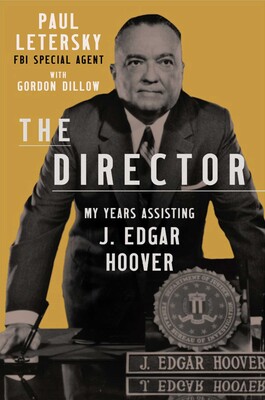 英文书名：THE DIRECTOR: MY YEARS ASSISTING J. EDGAR HOOVER作    者：Paul Letersky出 版 社：Scribner代理公司：ANA/Susan Xia页    数：320页出版时间：2021年7月代理地区：中国大陆、台湾审读资料：电子稿类    型：传记回忆录内容简介：    本书是有史以来第一部由J. 埃德加·胡佛（J. Edgar Hoover）自己的私人幕僚撰写的有关他的书，作者是他的前助手保罗·莱特斯基（Paul Letersky），他对一个美国传奇人物提供了前所未有的见解。    20世纪60年代和70年代可以说是美国自内战后最动荡的年代之一。越南战争似乎依然没有结束，抗议和骚乱还在大多数城市中肆虐，肯尼迪和马丁·路德·金遭遇暗杀，政治最高层腐败滋生，水门事件遭到揭露。    1965年，22岁的保罗·莱特斯基在这一片混乱中被指派协助传奇的联邦调查局局长J.埃德加·胡佛，那年他刚满七十岁，已经领导联邦调查局长达41年，这是一个令人难以置信的时间。胡佛是一个罕见且复杂的人物，他在最有权势的人群中依然极度自信。他比保护他精心收集的、令腐败政客们胆战心惊的秘密“档案”更为严密地保护着他自己的个人隐私。保罗·莱特斯基通过自己与胡佛密切的工作关系，以及他从胡佛数十年来最忠实的高级助理海伦·甘迪（Helen Gandy）那里获得的信任和信心，成为少数几个能够真正走进这位领导人——有时甚至是危险人物——的内心世界的人之一。    胡佛最终将为国家效力了48年，他把联邦调查局打造成了一个其他组织都无法比拟的专业打击犯罪的机构。在他有生之年，他受人敬仰，也受人畏惧，受到尊重，也遭人谴责。自他半个世纪前去世以来，关于他的文字叙述已达数百万字，相关的电视剧和好莱坞一线电影也制作了数百小时。但到目前为止，没有任何叙述是来自一个几年里每天都要和这位指挥者待在一起几小时的人的。    《指挥者》（The Director）展现出一种平衡、诚实、敏锐的观察，为我们提供了一个对这位美国历史上最强大的执法人员之一的独特的内部观察。重要卖点：对一位美国传奇人物的独特近距离观察：莱特斯基于1965年，他22岁时开始担任美国历史上最有权势的执法人物之一胡佛的助手。他每天都能接触到胡佛，以及一群著名的联邦调查局特工和美国名人。本书不仅是对一个男人，也是对美国历史上的一个瞬间的叙述：莱特斯基作为胡佛助理和特别探员的经历，让他在越南战争、肯尼迪和马丁·路德·金遇刺、曼森谋杀案、伍德斯托克和水门事件中占据了前排位置。他是第一个通知胡佛马丁·路德·金中弹，并听到胡佛亲口回答的人。平衡、诚实、敏锐的观察：《指挥者》（The Director）不是理想化的圣徒传。莱特斯基看到了胡佛赢得忠诚——在一定程度上——的性格特征，但是他也看到了胡佛与他50年的行政助理海伦·甘迪，他忠诚的伙伴——又或是情人——克莱德·托尔森（Clyde Tolson），以及在联邦调查局内掌握权力、后来承认自己就是水门事件中的“深喉”（“Deep Throat”）的马克·费尔特（Mark Felt）等人的关系。能够吸引有关胡佛和联邦调查局的书籍的读者：这本书一定会吸引胡佛经典传记的读者，比如安东尼·萨默斯（Anthony Summers）的《官方和机密：J. 埃德加·胡佛的秘密生活》（Official and Confidential: The Secret Life of J. Edgar Hoover）和柯特·金特里（Curt Gentry）的《男人与秘密》（The Man and the Secrets），以及近期出版的路易斯·弗里（Louis Freeh）的《我的联邦调查局》（My FBI），罗纳德·凯斯勒（Ronald Kessler）的《联邦调查局的秘密》（The Secrets of the FBI），蒂姆·韦纳（Tim Weiner）的《敌人：联邦调查局的历史》（Enemies: A History of the FBI），詹姆斯·科米（James Comey）的《更高的忠诚》（A Higher Loyalty），大卫·格兰（David Grann）的《花月杀手：奥萨奇谋杀案和联邦调查局的诞生》（Killers of the Flower Moon: The Osage Murders and the Birth of the FBI），安德鲁·G. 麦卡布（Andrew G. McCabe）的《威胁》（The Threat）。本书预期会有大量赞誉：目标大致包括大卫·格兰恩（David Grann），克里斯·惠普尔（Chris Whipple），罗伯特·贝尔（Robert Baer），布赖恩·巴罗（Bryan Burrough），道格拉斯·布林克利（Douglas Brinkley），理查德·诺顿·史密斯（Richard Norton Smith），大卫·维西（David Vise），马克·奥尔沙克（Mark Olshaker），亨利·克朗普顿（Henry Crumpton），塔默·埃尔努里（Tamer Elnoury），大卫·霍夫曼（David Hoffman），阿马里利斯·福克斯（Amaryllis Fox），加里·诺埃斯纳（Gary Noesner），贝蒂·梅德斯格（Betty Medsger），罗伯特·K. 威特曼（Robert K. Wittman）。作者简介：    保罗·莱特斯基（Paul Letersky）是一名退休的联邦调查局特工，他早期的工作包括直接在联邦调查局局长J.埃德加·胡佛手下工作的三年。莱特斯基后来成为一名特别探员，负责与机密线人联络的工作与追踪诈骗犯人，他还参与了包括飞机劫持、银行抢劫、敲诈、总统竞选和寻找炸弹手等占据全国头条新闻的事件。莱特斯基在离开联邦调查局后成为泛美世界航空公司的副总裁，以及海外安全咨询委员会的首位创始成员。他拥有巴尔的摩大学（University of Baltimore）的法律学位，目前居住在俄勒冈州。    戈登·迪洛（Gordon Dillow）已经做了三十多年的记者、专栏作家和战地记者。他曾为多家报纸撰稿，其中包括《华尔街日报》（The Wall Street Journal）、《洛杉矶时报》（Los Angeles Times）和《洛杉矶先驱考官报》（Los Angeles Herald Examiner），他是《天空之火》（ Fire in the Sky ）的作者，也是《钱在哪里》（Where the Money Is）、《傲慢》（Uppity）和《蓝对蓝》（Blue on Blue）的合著者。他住在亚利桑那州的斯科茨代尔。谢谢您的阅读！请将反馈信息发至：夏蕊（Susan Xia）安德鲁·纳伯格联合国际有限公司北京代表处北京市海淀区中关村大街甲59号中国人民大学文化大厦1705室邮编：100872电话：010-82504406传真：010-82504200Email：susan@nurnberg.com.cn 网址：http://www.nurnberg.com.cn
微博：http://weibo.com/nurnberg豆瓣小站：http://site.douban.com/110577/